Events following fractureHaemorrhageClot formationInflammation & oedemaProliferation of cellsCartilage & bone formationRemodelling of callus to bone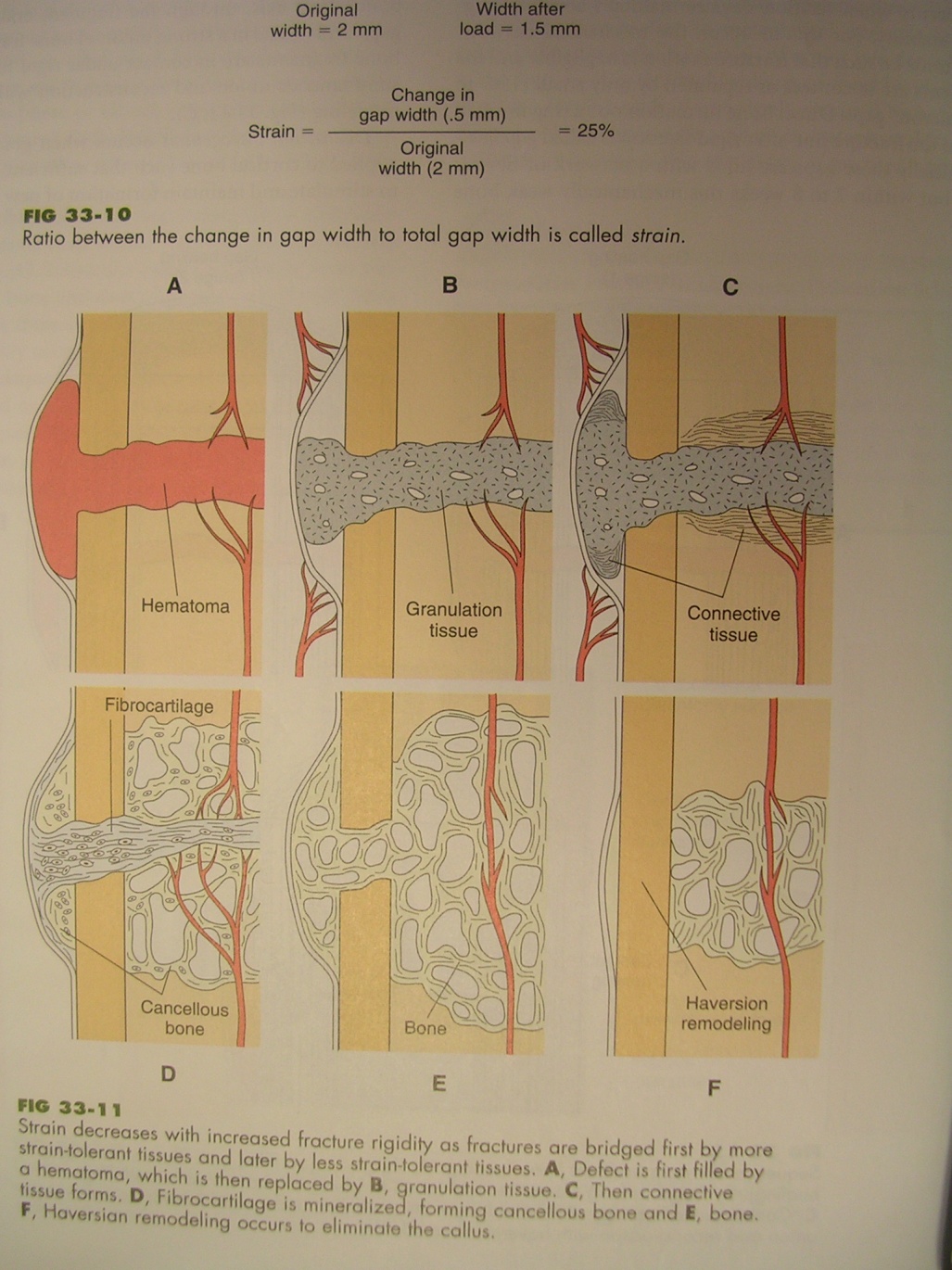 